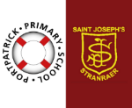 West Rhins PartnershipWeekly NewsletterWest Rhins PartnershipWeekly Newsletter06/05/24Portpatrick School Website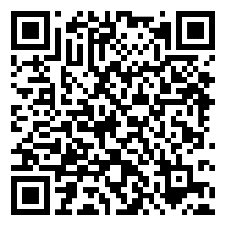 Football Fun, Earth Day, ABCDE of RightsPortpatrick School WebsiteFootball Fun, Earth Day, ABCDE of RightsSt. Joseph’s R.C. School Website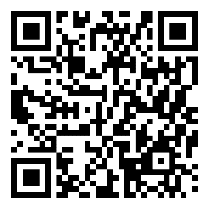 Football Fun, Caledonian Cheese Competition Winners, APEX Food Bank, P7 Transition Visit & Sphero RoboticsSt. Joseph’s R.C. School WebsiteFootball Fun, Caledonian Cheese Competition Winners, APEX Food Bank, P7 Transition Visit & Sphero RoboticsSchool Activities06/05/24 School HolidayPupils return to school on Tuesday 7th of May07/05/24 – St. Joseph’s Parent CouncilThere’ll be a meeting of the Parent Council at 6pm at school.  Everyone is welcome to come along.  Mrs McClenaghan has kindly offered to provide childcare to help parents attend.07/05/24 – PP: Family Assembly at 1;30pmFamilies are invited to be entertained by P1 – 4 perform their musical work with Feis Rois.  We’ll also be joined by Mr. George Webb who will share some information on our Gold Rights Respecting Schools Award.  The children will talk about the work we have been doing towards the award.  Our Gold accreditation visit is on 30/05/24.08/05/24 – Rainbow SpellingChildren will be assessed on their individual level of spelling words that have been shared with you by class teachers.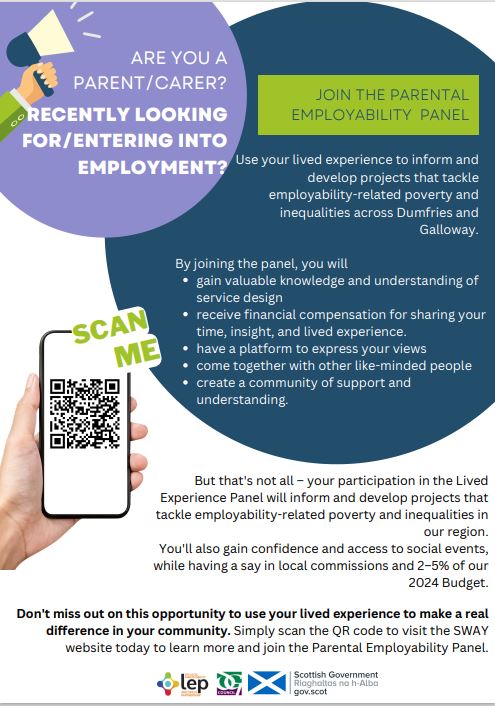 08/05/24 – SJ: Street Dance Club from 3:15 to 4:00pm09/05/24 – SJ: MassThe children will attend mass for the Ascension of Jesus, the Day of Obligation 09/05/24 – After-School Football Club at PortpatrickPortpatrick – 3:15/3:30 – 4:15pm09/05/24 – P7 Social MeetingP7 Social get-together at the Ryan Centre from 6:00pm – 7:30pm10/05/24 – Academy Football TournamentsThe football teams will be playing more inter-school 7-a-side football matches from 3:30 – 4:45pmPlease check your child’s hair regularly as those little visitors have been spotted again.  Thank you.School Activities06/05/24 School HolidayPupils return to school on Tuesday 7th of May07/05/24 – St. Joseph’s Parent CouncilThere’ll be a meeting of the Parent Council at 6pm at school.  Everyone is welcome to come along.  Mrs McClenaghan has kindly offered to provide childcare to help parents attend.07/05/24 – PP: Family Assembly at 1;30pmFamilies are invited to be entertained by P1 – 4 perform their musical work with Feis Rois.  We’ll also be joined by Mr. George Webb who will share some information on our Gold Rights Respecting Schools Award.  The children will talk about the work we have been doing towards the award.  Our Gold accreditation visit is on 30/05/24.08/05/24 – Rainbow SpellingChildren will be assessed on their individual level of spelling words that have been shared with you by class teachers.08/05/24 – SJ: Street Dance Club from 3:15 to 4:00pm09/05/24 – SJ: MassThe children will attend mass for the Ascension of Jesus, the Day of Obligation 09/05/24 – After-School Football Club at PortpatrickPortpatrick – 3:15/3:30 – 4:15pm09/05/24 – P7 Social MeetingP7 Social get-together at the Ryan Centre from 6:00pm – 7:30pm10/05/24 – Academy Football TournamentsThe football teams will be playing more inter-school 7-a-side football matches from 3:30 – 4:45pmPlease check your child’s hair regularly as those little visitors have been spotted again.  Thank you.School Activities06/05/24 School HolidayPupils return to school on Tuesday 7th of May07/05/24 – St. Joseph’s Parent CouncilThere’ll be a meeting of the Parent Council at 6pm at school.  Everyone is welcome to come along.  Mrs McClenaghan has kindly offered to provide childcare to help parents attend.07/05/24 – PP: Family Assembly at 1;30pmFamilies are invited to be entertained by P1 – 4 perform their musical work with Feis Rois.  We’ll also be joined by Mr. George Webb who will share some information on our Gold Rights Respecting Schools Award.  The children will talk about the work we have been doing towards the award.  Our Gold accreditation visit is on 30/05/24.08/05/24 – Rainbow SpellingChildren will be assessed on their individual level of spelling words that have been shared with you by class teachers.08/05/24 – SJ: Street Dance Club from 3:15 to 4:00pm09/05/24 – SJ: MassThe children will attend mass for the Ascension of Jesus, the Day of Obligation 09/05/24 – After-School Football Club at PortpatrickPortpatrick – 3:15/3:30 – 4:15pm09/05/24 – P7 Social MeetingP7 Social get-together at the Ryan Centre from 6:00pm – 7:30pm10/05/24 – Academy Football TournamentsThe football teams will be playing more inter-school 7-a-side football matches from 3:30 – 4:45pmPlease check your child’s hair regularly as those little visitors have been spotted again.  Thank you.School Activities06/05/24 School HolidayPupils return to school on Tuesday 7th of May07/05/24 – St. Joseph’s Parent CouncilThere’ll be a meeting of the Parent Council at 6pm at school.  Everyone is welcome to come along.  Mrs McClenaghan has kindly offered to provide childcare to help parents attend.07/05/24 – PP: Family Assembly at 1;30pmFamilies are invited to be entertained by P1 – 4 perform their musical work with Feis Rois.  We’ll also be joined by Mr. George Webb who will share some information on our Gold Rights Respecting Schools Award.  The children will talk about the work we have been doing towards the award.  Our Gold accreditation visit is on 30/05/24.08/05/24 – Rainbow SpellingChildren will be assessed on their individual level of spelling words that have been shared with you by class teachers.08/05/24 – SJ: Street Dance Club from 3:15 to 4:00pm09/05/24 – SJ: MassThe children will attend mass for the Ascension of Jesus, the Day of Obligation 09/05/24 – After-School Football Club at PortpatrickPortpatrick – 3:15/3:30 – 4:15pm09/05/24 – P7 Social MeetingP7 Social get-together at the Ryan Centre from 6:00pm – 7:30pm10/05/24 – Academy Football TournamentsThe football teams will be playing more inter-school 7-a-side football matches from 3:30 – 4:45pmPlease check your child’s hair regularly as those little visitors have been spotted again.  Thank you.RemindersFootball Club @ Portpatrick on Thursdays 3:15/3:30 – 4:015pm with Mr MorrisonFootball 3G Academy Sessions for inter-school teams: 3:30-4:45pm Fridays 10/05, 24/05, 07/05, 21/05Please inform the school if your child is absent for any reason e.g. illness.  Thank you.Lunches are to be ordered on Ipay Impact and dinner money payable for P6 & 7 (£1.90 a day) We aim to promote healthy snacks each day at school.  Why not send your child in with a piece of fruit for snack, particularly for Fruity Friday! RemindersFootball Club @ Portpatrick on Thursdays 3:15/3:30 – 4:015pm with Mr MorrisonFootball 3G Academy Sessions for inter-school teams: 3:30-4:45pm Fridays 10/05, 24/05, 07/05, 21/05Please inform the school if your child is absent for any reason e.g. illness.  Thank you.Lunches are to be ordered on Ipay Impact and dinner money payable for P6 & 7 (£1.90 a day) We aim to promote healthy snacks each day at school.  Why not send your child in with a piece of fruit for snack, particularly for Fruity Friday! RemindersFootball Club @ Portpatrick on Thursdays 3:15/3:30 – 4:015pm with Mr MorrisonFootball 3G Academy Sessions for inter-school teams: 3:30-4:45pm Fridays 10/05, 24/05, 07/05, 21/05Please inform the school if your child is absent for any reason e.g. illness.  Thank you.Lunches are to be ordered on Ipay Impact and dinner money payable for P6 & 7 (£1.90 a day) We aim to promote healthy snacks each day at school.  Why not send your child in with a piece of fruit for snack, particularly for Fruity Friday! RemindersFootball Club @ Portpatrick on Thursdays 3:15/3:30 – 4:015pm with Mr MorrisonFootball 3G Academy Sessions for inter-school teams: 3:30-4:45pm Fridays 10/05, 24/05, 07/05, 21/05Please inform the school if your child is absent for any reason e.g. illness.  Thank you.Lunches are to be ordered on Ipay Impact and dinner money payable for P6 & 7 (£1.90 a day) We aim to promote healthy snacks each day at school.  Why not send your child in with a piece of fruit for snack, particularly for Fruity Friday! 